Pour commander un repas appeler au 450 469-3279 poste 220 pour parler à NathalieLundimardimercredijeudivendredi31 août au4 sept.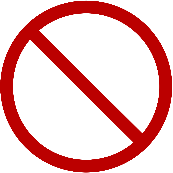 Soupe bœuf et rizSandwich assorti servi avec salade de macaroniGâteau aux zucchiniSalade de fruitsCrème de chouHamburger steak servi avec frite et légumesTarte impossiblePêches en désSoupe poulet et nouillesSpaghetti carbonara servi avec légumesTarte aux œufsSalade de fruitsSoupe aux légumesBouilli de légumesMarinadesPouding chômeurPoires en dés8 au 11septembreSoupe tomate et nouillesJambon servi avec pilé et légumesPouding au rizSalade de fruitsCrème de brocoliPiment farci servi avec pilée et légumesTarte au chocolatAnanas en désSoupe bœuf et nouillesLasagne aux légumes servi avec piléGâteau aux tomatesPêches en désSoupe poulet et nouillesSlouvaki servi avec riz aux légumesTarte à la citrouilleSalade de fruits           14 au 18         septembreSoupe poulet et légumesMacaroni chinoisServi avec piléGâteau bananeAnanas en désSoupe poisCigare au chouServi avec piles et carottesCarré graham et poudingPoires en désSoupe minestroneCasserole de jambon gratinée servi avec légumesGâteau à la mélasseSalade de fruitsSoupe poulet et nouillesSloopy joeServi avec friteSalade de chouMuffin maisonPêches en dés21 au 25 septembreSoupe bœuf et nouillesFricassée de bœuf servi avec légumesGrand père dans sirop Poires en dés Crème de légumesPain de viande servi avec patates, sauce et légumesPouding au painPèches en désSoupe jardinière au pouletMijotes de bœuf servi avec patate et légumesTarte aux œufsMandarines en coupeCrème de brocoliLonge de porc servi avec patates, sauce et légumesGâteau à la cerisePèches en dés28 sept au 2 oct.Crème de tomateSpaghetti au poulet et brocoli sauce blanchePain à l’ailGâteau au fromagePêches en désCrème de chou fleurBœuf en saucePatate pilléeLégume du jourGâteau au chocolat Pêche en désSoupe. Bœuf/nouillesPâté au poulet servi avec patates piles et légumesTarte aux bleuetsYogourt au choixSoupe aux poulet et rizQuiche jambon, patate purée et légumesSalade de fruits maison